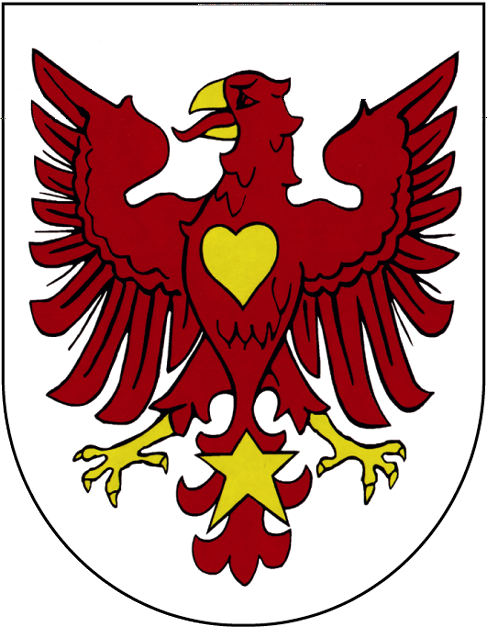 Jak załatwić?Wypełnić i złożyć wniosek na obowiązującym formularzu (f – GG43).Co zabrać?Zaświadczenie lub oświadczenie o braku zaległości podatkowych.Zaświadczenie lub oświadczenie o braku zaległości w płaceniu składek na ubezpieczenie zdrowotne lub społeczne.Dokument potwierdzający zarejestrowanie działalności gospodarczej w zakresie ochrony przed bezdomnymi zwierzętami/ prowadzenia schronisk dla bezdomnych zwierząt/  grzebowisk/ spalarni zwłok zwierzęcych i ich części.Dokument potwierdzający tytuł prawny do terenu przeznaczonego na prowadzenie działalności.Dokumenty rejestracyjne pojazdów przystosowanych do transportu zwierząt z aktualnymi badaniami technicznymi.Decyzja Powiatowego Lekarza Weterynarii stwierdzająca spełnienie wymagań weterynaryjnych określonych dla środka transportu zwierząt.Decyzja Powiatowego Lekarza Weterynarii o nadaniu numeru ewidencyjnego w zakresie prowadzenia schroniska dla zwierząt, grzebowiska bądź spalarni.Oświadczenie iż wobec wnioskodawcy nie został orzeczony prawomocny wyrok za przestępstwa i wykroczenia przeciwko zwierzętom z zakazem wykonywania określonego zawodu, prowadzenia określonej działalności lub wykonywania czynności wymagających zezwolenia, które są związane z wykorzystaniem zwierząt lub oddziaływaniem na nie (w wypadku wniosku o prowadzenie schroniska lub ochrony przed bezdomnymi zwierzętami).Dowód wniesienia opłaty skarbowej w wysokości 616 zł. Obowiązek wniesienia opłaty skarbowej powstaje z chwilą złożenia wniosku o wydanie zezwolenia.Gdzie załatwić?Wydawanie formularzy wniosków - Punkt Obsługi Klienta (parter), pokój nr 5, tel.  (95) 762 29 63Referat Gospodarki Gminnej i Ochrony Środowiska – ul. Ogrodowa 1, 66-530 Drezdenko, tel. (95) 763 81 02 wew. 30.Termin realizacji?Do 30 dni.Opłaty Opłata skarbowa:616,00 zł – za wydanie zezwolenia308,00 zł – za zmianę zezwoleniaPłatne:na konto: Lubusko – Wielkopolski Bank Spółdzielczy z siedzibą w Drezdenku Nr 19 8362 0005 0000 0114 2000 0020. Tryb odwoławczyOdwołanie od decyzji wnosi się do Samorządowego Kolegium Odwoławczego w Gorzowie Wlkp., ul. Chrobrego 31, w terminie 14 dni od otrzymania decyzji, za pośrednictwem Burmistrza Drezdenka.W trakcie biegu terminu do wniesienia odwołania strona może zrzec się prawa do wniesienia odwołania wobec organu administracji publicznej, który wydał decyzję.Z dniem doręczenia organowi administracji publicznej oświadczenia o zrzeczeniu się prawa do wniesienia odwołania przez ostatnią ze stron postępowania, decyzja ta staje się ostateczna i prawomocna. Dodatkowe informacjeZezwolenie wydawane jest na czas oznaczony, nie dłuższy niż 10 lat.Przed podjęciem decyzji w sprawie wydania zezwolenia wójt, burmistrz lub prezydent miasta może:wezwać przedsiębiorcę do uzupełnienia, w wyznaczonym terminie, jednak nie krótszym niż 14 dni, brakującej dokumentacji poświadczającej, że przedsiębiorca spełnia warunki określone przepisami prawa, wymagane do wykonywania działalności objętej zezwoleniem;dokonać kontrolnego sprawdzenia faktów podanych we wniosku o udzielenie zezwolenia w celu stwierdzenia, czy przedsiębiorca spełnia warunki wykonywania działalności objętej zezwoleniem.Przedsiębiorca jest zobowiązany niezwłocznie zgłaszać wójtowi, burmistrzowi lub prezydentowi miasta wszelkie zmiany danych określonych w zezwoleniu. Przedsiębiorca ubiegający się o uzyskanie zezwolenia powinien spełniać wymagania określone w uchwale Uchwała Nr XLVIII/375/2014 Rady Miejskiej w Drezdenku z dnia 25 marca 2014 r. w sprawie wymagań jakie powinien spełniać przedsiębiorca ubiegający się o uzyskanie zezwolenia na prowadzenie działalności w zakresie ochrony przed bezdomnymi zwierzętami, prowadzenia schronisk dla bezdomnych zwierząt, a także grzebowisk i spalarni zwłok zwierzęcych i ich części na terenie Gminy Drezdenko.1. Przedsiębiorca ubiegający się o uzyskanie zezwolenia na prowadzenie działalności w zakresie ochrony przed bezdomnymi zwierzętami powinien: a) posiadać zarejestrowaną działalność gospodarczą w zakresie ochrony przed bezdomnymi zwierzętami;b) dysponować odpowiednim środkiem transportu;c) dysponować specjalistycznymi środkami i urządzeniami do obezwładniania i wyłapywania zwierząt w sposób niepowodujący zagrożenia dla ich życia i zdrowia; d) udokumentować gotowość do odbioru wyłapanych zwierząt przez schronisko dla zwierząt, co najmniej przez okres zgłoszonego przez przedsiębiorcę zamierzonego czasu prowadzenia  działalności;e) udokumentować gotowość do udzielenia pomocy weterynaryjnej wyłapanym zwierzętom przez lekarza weterynarii, co najmniej przez okres zgłoszonego przez przedsiębiorcę zamierzonego czasu prowadzenia działalności;f) udokumentować gotowość do  odbioru zwłok zwierzęcych przez podmiot zajmujący się unieszkodliwianiem zwłok zwierzęcych, co najmniej przez okres zgłoszonego przez przedsiębiorcę zamierzonego czasu prowadzenia działalności;g) zapewnić prowadzenie rejestru i przechowywanie dokumentacji zawierającej informacje o gatunkach i pochodzeniu wyłapanych zwierząt; h) dysponować odpowiednio przygotowanym i przeszkolonym personelem.2. Przedsiębiorca ubiegający się o uzyskanie zezwolenia na prowadzenie schroniska dla  bezdomnych zwierząt powinien: a) posiadać zarejestrowaną działalność gospodarczą w zakresie prowadzenia schronisk dla bezdomnych zwierząt;b) dysponować tytułem prawnym do nieruchomości, na której  prowadzić będzie schronisko dla zwierząt;c) udokumentować gotowość do odbioru zwłok zwierzęcych przez podmiot zajmujący się unieszkodliwianiem zwłok zwierzęcych, co najmniej przez okres zgłoszonego przez przedsiębiorcę zamierzonego czasu prowadzenia działalności;d) dysponować urządzeniami do gromadzenia odchodów zwierząt;e) dysponować specjalistycznymi środkami do obezwładniania i wyłapywania zwierząt w sposób niepowodujący zagrożenia dla ich życia i zdrowia.3. Przedsiębiorca ubiegający się o zezwolenie na prowadzenie grzebowiska zwłok zwierzęcych i ich części powinien: a) posiadać zarejestrowaną działalność gospodarczą w zakresie prowadzenia grzebowiska zwłok zwierzęcych i ich części;b) dysponować tytułem prawnym do nieruchomości, na której prowadzić będzie grzebowisko zwłok zwierzęcych i ich części;c) posiadać obiekty i środki techniczne niezbędne do właściwego prowadzenia działalności, a w szczególności:– chłodnię do czasowego przetrzymywania zwłok zwierzęcych i ich części;– miejsce do magazynowania środków do dezynfekcji zwłok zwierzęcych i ich części przed ich zagrzebaniem; – narzędzia do grzebania zwłok zwierzęcych i ich części;– środek transportu do przewożenia zwłok zwierzęcych i ich części;d) zapewnić prowadzenie rejestru i przechowywanie dokumentacji zawierającej informacje o gatunkach i pochodzeniu padłych zwierząt oraz ich części, które zostały zagrzebane; e) teren przeznaczony na grzebowisko powinien być ogrodzony i zabezpieczony przed  dostępem osób postronnych; f) dysponować odpowiednio przygotowanym i przeszkolonym personelem. 4. Przedsiębiorca ubiegający się o zezwolenie na prowadzenie spalarni zwłok zwierzęcych i ich części powinien: a) posiadać zarejestrowaną działalność gospodarczą w przedmiocie prowadzenie spalarni zwłok zwierzęcych;b) dysponować tytułem prawnym do nieruchomości, na której prowadzona będzie spalarnia zwłok zwierzęcych i ich części;c) posiadać obiekty i środki techniczne niezbędne do właściwego prowadzenia działalności, a w szczególności:– chłodnię do czasowego przetrzymywania zwłok zwierzęcych i ich części;– urządzenia do spalania zwłok zwierzęcych;– miejsce do magazynowania odpadów powstających w procesie spalania; – środek transportu do przewożenia zwłok zwierzęcych i ich części;d) udokumentować gotowość do odbioru odpadów powstałych w procesie spalania przez wyspecjalizowany podmiot co najmniej przez okres zgłoszonego przez przedsiębiorcę zamierzonego czasu prowadzenia działalności;e) teren przeznaczony na spalarnie powinien być ogrodzony i zabezpieczony przed dostępem osób postronnych;f) zapewnić prowadzenie rejestru i przechowywanie dokumentacji zawierającej informacje o świadczonych usługach.Podstawa prawnaUstawa z dnia 13 września 1996 r. o utrzymaniu czystości i porządku w gminach (t.j. Dz. U. z 2023 r., poz. 1469).Ustawa z dnia 16 listopada 2006 r. o opłacie skarbowej (t.j. Dz. U. z 2022 r., poz. 2142 ze zm.).Ustawa z dnia 14 czerwca 1960 r. Kodeks postępowania administracyjnego (t. j. Dz. U. z 2023 r., poz. 775 ze zm.).Ustawa z dnia 21 sierpnia 1997 r. o ochronie zwierząt (t. j. Dz. U. z 2022 r., poz. 572).Ustawa z dnia 11 marca 2004 r. o ochronie zdrowia zwierząt oraz zwalczaniu chorób zakaźnych zwierząt (t.j. Dz. U. z 2023 r., poz. 1075) Rozporządzenie Ministra Rolnictwa i Rozwoju Wsi z dnia 20 stycznia 2022 r. w sprawie szczegółowych wymagań weterynaryjnych dla prowadzenia schronisk dla zwierząt (Dz. U. z 2022 r., poz. 175 ze zm.).Rozporządzenie Ministra Spraw Wewnętrznych i Administracji z dnia 26 sierpnia 1998 r. w sprawie zasad i warunków wyłapywania bezdomnych zwierząt (Dz. U. z 1998 r., Nr 116, poz. 753).Uchwała Nr XLVIII/375/2014 Rady Miejskiej w Drezdenku z dnia 25 marca 2014 r. w sprawie wymagań jakie powinien spełniać przedsiębiorca ubiegający się o uzyskanie zezwolenia na prowadzenie działalności w zakresie ochrony przed bezdomnymi zwierzętami, prowadzenia schronisk dla bezdomnych zwierząt, a także grzebowisk i spalarni zwłok zwierzęcych i ich części na terenie Gminy Drezdenko.                                                        http://www.bip.drezdenko.pl/